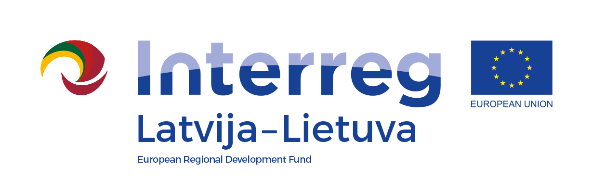 AGENDA28.02. 2019. – 01.03.2019. Hotel “Rija Bauska Hotel”, Slimnīcas street 7, Bauska, LV-3901, LatviaFirst day  28th  of February, 2019"Is it easy to be old?"Project partners: 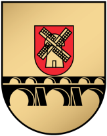 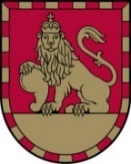 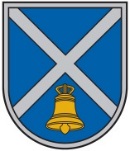 Second day 1st of March, 2019“ Is the social worker also aging?“Contact person in Iecava Local Municipality Administration:Ineta Bramane, Project coordinatorTel. No. +371 22006871, e-mail Ineta.bramane@iecava.lvProject partners: 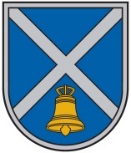 9.00-9.30Arrival and registration. Coffee / tea9.30 – 12.30A social worker's understanding of the existence of the social role of an elderly person and resources. Getting new resources.12.30- 13.00Lunch break.13.00– 15.00Understanding the seniors' basic emotions and emotional balance.Understanding of senior health, peculiarities of aging.15.00 – 15.30Coffee / tea break15.30– 17.30Analysis of social workers' daily work experience situations with role play, settings, feedback and new model trainings. Work in groups.18.00 – 19.00Dinner8.00 – 9.00Breakfast. Registration. 9.00 – 10.30Meaning of  Social worker’s support for seniors in their current life.The concepts of loneliness and uniqueness. How to work with them.10.30-11.00Coffee / tea break11.00– 12.30Learn to understand that death is a part of life and how it is understood by the client.How to help to set the senior's goals for the nearest time and how to encourage to that senior is leader on their realization12.30-13.00Lunch break.13.00 – 14.30Understanding social work choice as a profession. Self-experience.14.30 – 15.00Coffee / tea break15.00 –  17.30Relationship with personal aging. How to accept it, how to live and work with that still to be a professional social worker by own experience